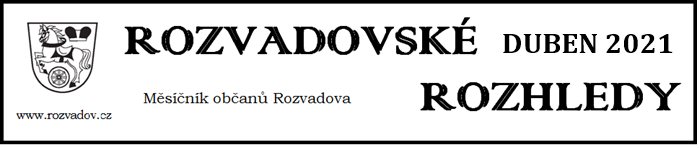 Oznámení o příštím termínu  zasedání  zastupitelstvaZveme všechny občany na další veřejné zasedání zastupitelstva obce, které se koná ve středu 21. dubna 2021 od 17:00 hodin v sálu obecního úřadu Rozvadov.Jak se naše obec v roce 2020 podílela na ochraně životního prostředí?Díky svým obyvatelům se Obec Rozvadov může v roce 2020 pochlubit sběrem starého elektra určeného ke zpětnému odběru a recyklaci o hmotnosti 3,86 t. Na každého obyvatele tak připadá 4,84 kg vysloužilých spotřebičů. Byla tím uspořena spotřeba elektřiny a produkce skleníkových plynů, celosvětově omezena těžba ropy a železné rudy, a recyklací se pokryla i část dodávek mědi nebo hliníku pro průmyslovou výrobu.Konkrétní přínos obyvatel vyčísluje Osvědčení o podílu na zlepšení životního prostředí, které na základě dosažených výsledků vystavil kolektivní systém pro sběr a recyklaci vysloužilých spotřebičů Elektrowin.Vyplývá z něj, že díky obyvatelům došlo za rok 2020 k úspoře produkce CO2 o 46,06 tun. Víte kolik smrků pohltí stejné množství CO2? 18 ks.Nebylo nutné vytěžit 2 262,99 litrů ropy.  Představte si, že z tohoto množství se pokryje spotřeba pohonných hmot auta např. na cestu z Prahy do Brna po dálnici D1 a to 85 krát.Došlo také k úspoře 23 295,62 kWh energie. Asi stejné množství, jako kdybychom spustili cyklus myčky nádobí 23296 krát.Podařilo se recyklovat 2 220,32 kg železa. Toto množství recyklovaného železa by bylo možné použít pro výrobu 91 ks nových praček, bez nutnosti těžby železné rudy.Recyklací vysbíraných spotřebičů se podařilo získat 78,37 kg mědi, což by postačilo pro ražbu 13933 1€ mincí, nebo 96,81 kg hliníku, který by stačil na výrobu 6455 plechovek o objemu 0,33l.Usnesení z březnového zasedání ZOSchváleno: změna ceníku pro výši úhrady za vybavení v obecních bytech následovně: kuchyňská linka – max. 10.000,- Kč vč. DPH/1 bm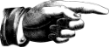 uzavření smlouvy s ČEZ Distribuce, a.s., o zřízení věcného břemene na p.p.č. 33/1 v k.ú. Rozvadov v rámci akce „Tachov, TC, Rozvadov č.p. 171 – vzNN“ za jednorázovou úhradu ve výši 1.000,- Kč uzavření smlouvy s ČEZ Distribuce, a.s., o zřízení věcného břemene na st.p.č. 426/1 v k.ú. Rozvadov v rámci akce „Rozvadov, TC, p.č. 426/1 - kNN“ za jednorázovou úhradu ve výši 1.300,- Kč uzavření smlouvy s Plzeňským krajem o poskytnutí účelové dotace na zajištění dopravní obslužnosti území Plzeňského kraje v r. 2021 ve výši 43.890,- Kč cenová nabídka firmy Zahradní a parková spol. s r.o., Mar. Lázně, na dodání 28 ks stromů pro ozelenění veřejných prostranství v obci v celkové ceně 128.349,20 vč. DPHpředložený koncept zápisu do obecní kroniky za r. 2020snížení nájemného za nájem pozemku ve Sv. Kateřině pro umístění reklamy za r. 2021 na polovinužádost společnosti NYSADE s.r.o. o odklad splátek nájemného z nájemních smluv ze dne 29.3.2013 s navazujícími dodatky č. 1 a č. 2 a ze dne 27.12.2012 s navazujícími dodatky č. 1 a č. 2 za měsíce březen až prosinec 2021 na počátek roku 2022 s tím, že v prosinci 2021 bude NYSADE s.r.o. vyzvána Obcí Rozvadov k sepsání splátkového kalendáře (splátkový kalendář bude sjednán v délce trvání max. 2 let)Neschváleno:žádost o odpuštění platby faktury č. 2210020 Uloženo:příspěvkové organizaci ZŠ Rozvadov odvod do rozpočtu obce Rozvadov ve výši 272.047,38 Kč starostovi dále jednat s Lesní společností Přimda, s.r.o. ohledně koupě pozemků p.p.č. 1752, st.p.č. 306, 307, 308 a 309 v k.ú. RozvadovInformace ekonomického úseku obecního úřaduNezapomeňte uhradit poplatky za psa a nájem pozemku na tento rok!Kdo již psa nemá, avšak neodhlásil ho, je stále veden v evidenci jako poplatník!Informace ČSÚ ke Sčítání 2021Online sčítání 27. 3. - 11. 5. 2021 Sčítání 2021 začalo rozhodným okamžikem o půlnoci z 26. na 27. 3. online sčítáním. Z důvodů epidemické situace byla možnost sečíst se online prodloužena do 11. 5. Elektronický sčítací formulář naleznete na webu www.scitani.cz  nebo v mobilní aplikaci Sčítání21, která je dostupná v Google Play i App Store. Online formulář můžete jednoduše a bezpečně vyplnit z pohodlí domova i za ostatní členy domácnosti, ať už se jedná o rodinné příslušníky nebo o starší příbuzné.Listinné sčítání 17. 4. - 11. 5. 2021Kdo se nesečte online, má zákonnou povinnost od 17. 4. do 11. 5. vyplnit a odevzdat listinný sčítací formulář. Jeho distribuci zajišťují sčítací komisaři, což jsou zaměstnanci České pošty, příp. Českého statistického úřadu. Vzhledem k současné epidemické situaci upravil ČSÚ v součinnosti s Českou poštou distribuci a sběr listinných formulářů tak, že při nich dojde k výraznému omezení fyzických kontaktů mezi sčítacími komisaři a obyvatelstvem. Distribuce formuláře spolu s odpovědní obálkou do domácností bude probíhat podobně, jako nyní probíhá doručování doporučených poštovních zásilek, při dodržování přísných hygienických pravidel (respirátor, dezinfekce, fyzický kontakt primárně venku, minimalizace doby kontaktu). Sčítací komisaři budou také pravidelně testováni na koronavirus. Z epidemických důvodů však nebudou pomáhat s vyplňováním formulářů. V případě potřeby se můžete obrátit na infolinku 253 253 683, napsat dotaz na e-mail dotazy@scitani.cz nebo chatbota a online chat virtuální poradny na webu scitani.cz a v elektronickém formuláři.Vyplněné formuláře bude možné zdarma odeslat v odpovědní obálce prostřednictvím schránek České pošty nebo odevzdat na kontaktních místech sčítání (viz dále). Na kontaktních místech sčítání bude možné si formulář i vyzvednout. I po obdržení listinného formuláře bude stále platit možnost využít praktičtější i jednodušší online způsob sečtení.Koho se sčítání týká Sčítání 2021 je povinné pro všechny osoby, které mají k rozhodnému okamžiku trvalý pobyt nebo přechodný pobyt nad 90 dnů na území ČR. Sečíst se musí každá taková osoba, bez ohledu na místo skutečného pobytu, věk, svéprávnost a zdravotní stav. Za osoby mladší 18 let, osoby omezené ve svéprávnosti a podobně provádí sečtení jejich zákonný zástupce, opatrovník nebo osoba k tomu oprávněná. Sčítání se týká i cizinců přítomných v ČR v rozhodný okamžik, s výjimkou diplomatů nebo cizinců s krátkodobým pobytem do 90 dnů. Kontaktní místa Kontaktní místa Sčítání 2021 najdete na cca 800 vybraných pobočkách České pošty a všech krajských správách Českého statistického úřadu. Poskytují široké veřejnosti informace o sčítání a jsou také místy, na kterých lze získat nebo odevzdat listinné formuláře. Na kontaktních místech budou zavedena přísná hygienická opatření. Adresy a telefony kontaktních míst sčítání zjistíte na webu https://scitani.ceskaposta.cz.Ochrana dat Bezpečnost dat sčítání je zásadní. Veškeré údaje jsou zpracovávány v souladu s příslušnými právními předpisy a používány jsou maximálně zabezpečené informační systémy. Veškeré informace o sčítání naleznete na webu www.scitani.cz. Informace k vyplnění sčítacího formuláře jsou dostupné v sekci „Jak se sečíst“.  Odpovědi na nejčastější dotazy naleznete v sekci „Časté dotazy“.InzerceSpolečnost AGbydleni.cz nabízí pomoc s vypracováním odhadu ceny obvyklé. S čím Vám ještě můžeme pomoci? poradíme si i se zadluženými nemovitostmizajistíme legalizaci nelegálních staveb (geodetické služby + pasport + vklad na katastr)odborně posoudíme individuální nákup jakékoli nemovitosti  zajistíme nejvýhodnější formu financování při nákupu nemovitostizajistíme logisticky výměnu nemovitostí tzv.“2 v 1“ to znamená prodej jedné a nákup druhé nemovitostispolupracujeme s firmou na výstavbu zděných rodinných domů na klíčzprostředkujeme pronájem nemovitosti s prověřením nájemce v registrech    Veškeré realitní poradenství je u nás zcela zdarma.  Kontakt: Jitka Malá, DiS., Stříbro, Mánesova 447, tel. 777 311 150, info@agbydleni.cz.Společnost Tepadla s.r.o. se zabývá instalacemi jakýchkoliv tepelných zdrojů.  Našimi zákazníky jsou nejen obce či podnikatelské subjekty, ale také fyzické osoby. Těm kromě instalace přímo na míru (prohlídka objektu, na základě výpočtu tepelné ztráty určení konkrétního zdroje, samotná realizace) nabízíme také pomoc s vyřízením kotlíkové dotace.  Chystá se IV. vlna kotlíkových dotací, kdy na výměnu kotle např. za tepelné čerpadlo můžete získat až 120.000,- Kč. Bližší informace o podmínkách a termínech chystané výzvy by měly být k dispozici nejdéle v květnu tohoto roku. Pokud byste měli zájem o naše služby, je Vám k dispozici náš obchodní zástupce Pavel Hobza – tel. 777 766 232, v případě zájmu o kotlíkovou dotaci můžete kontaktovat našeho dotačního specialistu Jana Vydru na tel. 725 732 777.